ΕΛΛΗΝΙΚΗ ΔΗΜΟΚΡΑΤΙΑ 					          ΓΑΛΑΤΣΙ: 23/12/2019ΝΟΜΟΣ ΑΤΤΙΚΗΣ                                                                                               Αριθμ. Πρωτ: 4412ΝΠΔΔ « ΟΡΓΑΝΙΣΜΟΣ ΚΟΙΝΩΝΙΚΗΣ ΠΡΟΣΤΑΣΙΑΣΚΑΙ ΑΛΛΗΛΕΓΓΥΗΣ ΔΗΜΟΥ ΓΑΛΑΤΣΙΟΥ»Ταχ.Δ/νση	:  Ιπποκράτους & Αρχιμήδους 2  Ταχ. Κωδ.	: 11146- ΓαλάτσιΠληροφορίες	: Κυριακή ΣαντοριναίουΤηλέφωνο	: 2132055386Fax			: 2132055386e-mail			: dps@galatsi.grΘΕΜΑ: ΠΕΡΙΛΗΨΗ ΤΗΣ ΑΝΑΚΟΙΝΩΣΗΣ  υπ' αριθμ. ΣΟΧ  1/2019
για τη σύναψη ΣΥΜΒΑΣΗΣ ΕΡΓΑΣΙΑΣ ΟΡΙΣΜΕΝΟΥ ΧΡΟΝΟΥΤο Ν.Π.Δ.Δ. «Οργανισμός Κοινωνικής Προστασίας & Αλληλεγγύης Δήμου Γαλατσίου, μετά την υπ.αριθμ:106/2019 απόφαση του Διοικητικού Συμβουλίου, και την υπ.αριθμ:3755/01-11-2019 ανακοίνωση (εγκριτική Α.Σ.Ε.Π 23229/2019//1/2019/20-12-2019) ανακοινώνει την πρόσληψη, με σύμβαση εργασίας ιδιωτικού δικαίου ορισμένου χρόνου, συνολικά πέντε (5) ατόμων για την υλοποίηση της δράσης «ΕΝΑΡΜΟΝΙΣΗ ΟΙΚΟΓΕΝΕΙΑΚΗΣ ΚΑΙ ΕΠΑΓΓΕΛΜΑΤΙΚΗΣ ΖΩΗΣ», περιόδου 2019-2020, στο Ν.Π.Δ.Δ. «Οργανισμός Κοινωνικής Προστασίας και Αλληλεγγύης Δήμου Γαλατσίου», που εδρεύει στο Δήμο Γαλατσίου Ν. Αττικής και συγκεκριμένα του εξής, ανά υπηρεσία, έδρα, ειδικότητα και διάρκεια σύμβασης, αριθμού ατόμων (βλ. ΠΙΝΑΚΑ Α), με τα αντίστοιχα απαιτούμενα (τυπικά και τυχόν πρόσθετα) προσόντα (βλ. ΠΙΝΑΚΑ Β): Οι υποψήφιοι όλων των ειδικοτήτων πρέπει να είναι ηλικίας από 18 έως 65 ετών.*ΣΗΜΕΙΩΣΗ: Η έναρξη ή συνέχιση της σύμβασης συναρτάται με την προϋπόθεση ότι ο φορέας/δομή θα παρέχει υπηρεσίες σε κατόχους «Αξία τοποθέτησης» (voucher), σύμφωνα με τους εν γένει κανόνες του θεσμικού πλαισίου που τον/την διέπει, για την υλοποίηση της δράσης «Εναρμόνιση Οικογενειακής και Επαγγελματικής Ζωής για το Σχολικό Έτος 2019-2020» σύμφωνα με την υπ΄αριθμ. 57382/30-5-2019 ΚΥΑ (ΦΕΚ 2119/τ.Β΄/6-6-2019).**Οι επιλεγέντες/είσες οφείλουν να προσκομίσουν κατά την πρόσληψη στον Φορέα πιστοποιητικό υγείας σύμφωνα με την υπ΄ αριθμ. Υ1α/Γ.Π.οικ76785 (ΦΕΚ 3758/τ.Β΄/25-10-2017) Υπουργική Απόφαση.Υποβολή αιτήσεων συμμετοχήςΟι ενδιαφερόμενοι καλούνται να συμπληρώσουν την αίτηση με κωδικό έντυπο ΑΣΕΠ ΣΟΧ.6 και να την υποβάλουν, είτε αυτοπροσώπως, είτε με άλλο εξουσιοδοτημένο από αυτούς πρόσωπο, εφόσον η εξουσιοδότηση φέρει την υπογραφή τους θεωρημένη από δημόσια αρχή, είτε ταχυδρομικά με συστημένη επιστολή, στα γραφεία της υπηρεσίας μας στην ακόλουθη διεύθυνση: ΝΠΔΔ «ΟΡΓΑΝΙΣΜΟΣ ΚΟΙΝΩΝΙΚΗΣ ΠΡΟΣΤΑΣΙΑΣ ΚΑΙ ΑΛΛΗΛΕΓΓΥΗΣ ΔΗΜΟΥ ΓΑΛΑΤΣΙΟΥ», Ιπποκράτους και Αρχιμήδους 2, Τ.Κ.  11146  Γαλάτσι, απευθύνοντάς την στο Τμήμα Διοικητικής και Οικονομικής Υποστήριξης του Ν.Π.Δ.Δ., υπόψιν κας Κυριακής Σαντοριναίου (τηλ. επικοινωνίας: 213 2055386,341).Στην περίπτωση αποστολής των αιτήσεων ταχυδρομικώς το εμπρόθεσμο των αιτήσεων κρίνεται με βάση την ημερομηνία που φέρει ο φάκελος αποστολής, ο οποίος μετά την αποσφράγισή του επισυνάπτεται στην αίτηση των υποψηφίων.Κάθε υποψήφιος δικαιούται να υποβάλει μία μόνο αίτηση και για θέσεις μίας μόνο κατηγορίας προσωπικού (ΤΕ ή ΔΕ). Η σώρευση θέσεων διαφορετικών κατηγοριών προσωπικού σε μία ή περισσότερες αιτήσεις συνεπάγεται αυτοδικαίως σε κάθε περίπτωση ακύρωση όλων των αιτήσεων και αποκλεισμό του υποψηφίου από την περαιτέρω διαδικασία.Η προθεσμία υποβολής των αιτήσεων είναι δέκα (10) ημέρες (υπολογιζόμενες ημερολογιακά) και αρχίζει από την επόμενη ημέρα της τελευταίας δημοσίευσης της παρούσας σε τοπικές εφημερίδες ή της ανάρτησής της στο κατάστημα της υπηρεσίας μας, στα παραρτήματα αυτής και στο χώρο ανακοινώσεων του δημοτικού καταστήματος του Δήμου Γαλατσίου, εφόσον η ανάρτηση είναι τυχόν μεταγενέστερη της δημοσίευσης στις εφημερίδες. Η ανωτέρω προθεσμία λήγει με την παρέλευση ολόκληρης της τελευταίας ημέρας και εάν αυτή είναι, κατά νόμο, εξαιρετέα (δημόσια αργία ή μη εργάσιμη), τότε η λήξη της προθεσμίας μετατίθεται την επόμενη εργάσιμη ημέρα. Οι υποψήφιοι μπορούν να αναζητήσουν τα έντυπα των αιτήσεων: α) στην υπηρεσία μας στην ανωτέρω διεύθυνση· β) στο δικτυακό τόπο του ΑΣΕΠ (www.asep.gr) και συγκεκριμένα ακολουθώντας από την κεντρική σελίδα τη διαδρομή: Πολίτες  Έντυπα – Διαδικασίες  Διαγωνισμών Φορέων  Ορ. Χρόνου ΣΟΧ γ) στα κατά τόπους Κέντρα Εξυπηρέτησης Πολιτών (ΚΕΠ) αλλά και στην ηλεκτρονική τους διεύθυνση (www.kep.gov.gr), απ' όπου μέσω της διαδρομής: Σύνδεσμοι  Ανεξάρτητες και άλλες αρχές  ΑΣΕΠ θα οδηγηθούν στην κεντρική σελίδα του δικτυακού τόπου του ΑΣΕΠ και από εκεί θα έχουν πρόσβαση στα έντυπα μέσω της διαδρομής: Πολίτες  Έντυπα – Διαδικασίες  Διαγωνισμών Φορέων  Ορ. Χρόνου ΣΟΧ.Ανάρτηση πινάκων και υποβολή ενστάσεωνΜετά την κατάρτιση των πινάκων, η υπηρεσία μας θα αναρτήσει, το αργότερο μέσα σε είκοσι (20) ημέρες από τη λήξη της προθεσμίας υποβολής των αιτήσεων συμμετοχής, τους πίνακες κατάταξης των υποψηφίων στα καταστήματα της υπηρεσίας μας, τους οποίους πρέπει να αποστείλει άμεσα για έλεγχο στο ΑΣΕΠ, ενώ θα συνταχθεί και σχετικό πρακτικό ανάρτησης (σύμφωνα με το άρθρο 21 παρ. 11 του Ν. 2190/1994 όπως ισχύει) το οποίο θα υπογραφεί από δύο (2) υπαλλήλους της υπηρεσίας. Το πρακτικό αυτό θα αποσταλεί αυθημερόν στο ΑΣΕΠ είτε στο e-mail: sox@asep.gr είτε στο fax: 210 6467728 ή 213 1319188.Κατά των πινάκων αυτών, επιτρέπεται στους ενδιαφερόμενους η άσκηση ένστασης, μέσα σε αποκλειστική προθεσμία δέκα (10) ημερών (υπολογιζόμενες ημερολογιακά), η οποία αρχίζει από την επόμενη ημέρα της ανάρτησής τους. Η ένσταση κατατίθεται ή αποστέλλεται με συστημένη επιστολή απευθείας στο ΑΣΕΠ (Πουλίου 6 Αθήνα, Τ.Θ. 14307, Τ.Κ. 11510) και, για να εξεταστεί, πρέπει να συνοδεύεται από αποδεικτικό καταβολής παραβόλου είκοσι ευρώ (20 €), που έχει εκδοθεί είτε μέσω της εφαρμογής του ηλεκτρονικού παραβόλου (e-παράβολο), βλ. λογότυπο «ΗΛΕΚΤΡΟΝΙΚΟ ΠΑΡΑΒΟΛΟ» στον διαδικτυακό τόπο του ΑΣΕΠ (www.asep.gr), είτε από Δημόσια Οικονομική Υπηρεσία (Δ.Ο.Υ.). Ο υποψήφιος πρέπει να αναγράψει τον κωδικό/αριθμό του παραβόλου στην ένσταση και να καταβάλει το αντίτιμο του ηλεκτρονικού παραβόλου μέχρι τη λήξη προθεσμίας υποβολής των ενστάσεων. Σε περίπτωση που η υποβληθείσα ένσταση γίνει δεκτή, το καταβληθέν ποσό επιστρέφεται στον ενιστάμενο.Η υπηρεσία οφείλει να αποστείλει στο ΑΣΕΠ εντός τριών (3) εργάσιμων ημερών φωτοαντίγραφα των αιτήσεων και των δικαιολογητικών των υποψηφίων που έχουν υποβάλει ένσταση κατά των πινάκων κατάταξης.                                                                                                                      Ο ΠΡΟΕΔΡΟΣ                                                                                                                ΙΩΑΝΝΗΣ ΜΑΝΙΑΤΗΣΠΙΝΑΚΑΣ Α: ΘΕΣΕΙΣ ΕΠΟΧΙΚΟΥ ΠΡΟΣΩΠΙΚΟΥ(ανά κωδικό θέσης) ΠΙΝΑΚΑΣ Α: ΘΕΣΕΙΣ ΕΠΟΧΙΚΟΥ ΠΡΟΣΩΠΙΚΟΥ(ανά κωδικό θέσης) ΠΙΝΑΚΑΣ Α: ΘΕΣΕΙΣ ΕΠΟΧΙΚΟΥ ΠΡΟΣΩΠΙΚΟΥ(ανά κωδικό θέσης) ΠΙΝΑΚΑΣ Α: ΘΕΣΕΙΣ ΕΠΟΧΙΚΟΥ ΠΡΟΣΩΠΙΚΟΥ(ανά κωδικό θέσης) ΠΙΝΑΚΑΣ Α: ΘΕΣΕΙΣ ΕΠΟΧΙΚΟΥ ΠΡΟΣΩΠΙΚΟΥ(ανά κωδικό θέσης) ΠΙΝΑΚΑΣ Α: ΘΕΣΕΙΣ ΕΠΟΧΙΚΟΥ ΠΡΟΣΩΠΙΚΟΥ(ανά κωδικό θέσης) ΚωδικόςθέσηςΥπηρεσίαΈδρα υπηρεσίαςΕιδικότηταΔιάρκεια σύμβασηςΑριθμόςατόμων101Ν.Π.Δ.Δ. «Οργανισμός Κοινωνικής Προστασίας και Αλληλεγγύης Δήμου Γαλατσίου»(Για τη στελέχωση των ενταγμένων στη Δράση δομών των Παιδικών και Βρεφονηπιακών Σταθμών του Ν.Π.Δ.Δ.)Δήμος Γαλατσίου(Ν. Αττικής)**ΤΕ Βρεφονηπιοκόμων*Από την υπογραφή της σύμβασης έως 31-08-2020, με δυνατότητα ανανέωσης ή παράτασης  σε περίπτωση συνέχισης του προγράμματος.3102Ν.Π.Δ.Δ. «Οργανισμός Κοινωνικής Προστασίας και Αλληλεγγύης Δήμου Γαλατσίου»(Για τη στελέχωση των ενταγμένων στη Δράση δομών των Παιδικών και Βρεφονηπιακών Σταθμών του Ν.Π.Δ.Δ.)Δήμος Γαλατσίου(Ν. Αττικής)**ΔΕ Βοηθών Βρεφοκόμων *Από την υπογραφή της σύμβασης έως 31-08-2020, με δυνατότητα ανανέωσης ή παράτασης  σε περίπτωση συνέχισης του προγράμματος.2ΠΙΝΑΚΑΣ Β: ΑΠΑΙΤΟΥΜΕΝΑ ΠΡΟΣΟΝΤΑ (ανά κωδικό θέσης)ΠΙΝΑΚΑΣ Β: ΑΠΑΙΤΟΥΜΕΝΑ ΠΡΟΣΟΝΤΑ (ανά κωδικό θέσης)Κωδικός θέσηςΤίτλος σπουδών και λοιπά απαιτούμενα (τυπικά & τυχόν πρόσθετα) προσόντα101Πτυχίο ή δίπλωμα τμήματος Βρεφονηπιοκομίας ή Προσχολικής Αγωγής ΤΕΙ ή το ομώνυμο πτυχίο ή δίπλωμα Προγραμμάτων Σπουδών Επιλογής (Π.Σ.Ε.) ΤΕΙ ή αντίστοιχο κατά ειδικότητα πτυχίο ή δίπλωμα ΤΕΙ ή Προγραμμάτων Σπουδών Επιλογής (Π.Σ.Ε.) ΤΕΙ της ημεδαπής ή ισότιμος τίτλος σχολών της ημεδαπής ή αλλοδαπής, αντίστοιχης ειδικότητας ή το ομώνυμο ή αντίστοιχο κατά ειδικότητα πτυχίο ΚΑΤΕΕ ή ισότιμος τίτλος της ημεδαπής ή αλλοδαπής, αντίστοιχης ειδικότητας.102Πτυχίο ή δίπλωμα ή απολυτήριος τίτλος ειδικότητας Βοηθών Βρεφονηπιοκόμων-Παιδοκόμων ή Βοηθών Βρεφοκόμων ή Βοηθών Βρεφονηπιοκόμων ή Βοηθών βρεφοκόμων παιδοκόμων ή Προσχολικής Αγωγής Δραστηριοτήτων Δημιουργίας και Έκφρασης ή Επιμελητών Πρόνοιας ή Κοινωνικών Φροντιστών ή Προσχολικής Αγωγής Ημερήσιας Φροντίδας Παιδιών με Ειδικές Ανάγκες ή Βοηθών Γενικής Βρεφονηπιοκομίας ή Βοηθός Βρεφονηπιοκόμων ή αντίστοιχο πτυχίο ή δίπλωμα ή απολυτήριος τίτλος των παρακάτω σχολικών μονάδων : ΙΕΚ ή  Επαγγελματικού Λυκείου ή Τεχνικού Επαγγελματικού Εκπαιδευτηρίου Α’ ή Β’ κύκλου σπουδών ή Ενιαίου Πολυκλαδικού Λυκείου ή Τεχνικού Επαγγελματικού Λυκείου ή Επαγγελματικής Σχολής ή Τεχνικής Επαγγελματικής Σχολής δευτεροβάθμιας εκπαίδευσης ή σχολής μαθητείας του ΟΑΕΔ του Ν. 1346/1983 ή Ν. 3475/2006 ή άλλος ισότιμος τίτλος σχολικής μονάδας της ημεδαπής ή αλλοδαπής, αντίστοιχης ειδικότητας.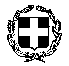 